Mon galet de chrétienLe christianisme, Vincent Flamand, lors d’une conférence, le comparait à l’héritage d’une vieille table. Comme si lors d’un décès familial, nous avions reçu une vieille table. Nous ne voulons pas la jeter, ni la donner car nous savons qu’elle a cette valeur de notre attachement à notre mémoire. Elle est le signe d’appartenance à notre famille, mais nous ne savons pas trop qu’en faire. Elle ne cadre pas avec notre mobilier, elle est trop grande ou trop poussiéreuse. Nous la laissons à la cave mais sans nous en défaire. Il faudrait peut-être la customiser ? La remettre au goût du jour ?Quoi qu’il en soit et où que nous soyons dans notre cheminement au sein du christianisme, notre attachement à la famille des chrétiens est réel. Réfléchissons … Quelle est la pierre centrale de cette adhésion ? Qu’est-ce qui, aujourd’hui, en moi, fait que cette table, cet héritage, j’y tiens.Nous vous proposons d’inscrire sur le galet des mots qui cimentent votre relation, qui créent du sens encore aujourd’hui au sein du Christianisme.  Nous construirons ensemble le cairn de notre foi. 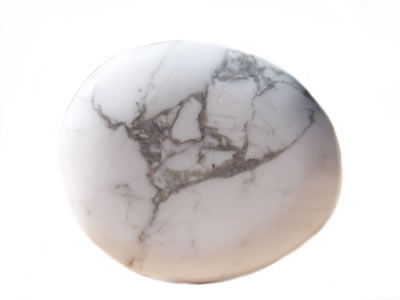 	Découpez-moi 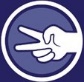 